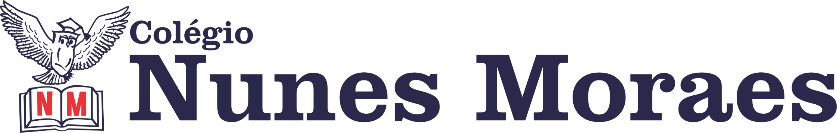 AGENDA DIÁRIA 3° ANO, 08 DE FEVEREIRO.1ª AULA: PORTUGUÊS.Atividades Suplementares: Capítulo 2.        Páginas: 14 a 16.Objetos de conhecimento: Diário.Aprendizagens essenciais: Ler e compreender, com autonomia, diários, considerando a situação comunicativa, o tema do texto e as características do gênero. Atividades propostas: Atividades Suplementares p.14 a 16.2ª AULA: AVALIAÇÃO DO PARADIDÁTICO 1: “O SAPATO QUE MIAVA”3ª AULA: MATEMÁTICA Capítulo 02: Combinar, contar e escrever.       Página: 52.Objetos de conhecimento: Contagem.Aprendizagens essenciais: Contar em escalas ascendentes e descendentes, de dois em dois, de cinco em cinco e de dez em dez.Atividades propostas: Explore seus conhecimentos p.52.4ª AULA: ARTE.Capítulo 02: Os sons do nosso corpo.       Página: 28 a 33.Objetos de conhecimento: Os sons produzidos pelo corpo.Aprendizagens essenciais: Reconhecer a ludicidade, a percepção e a expressividade dos sons corporais, como a voz e a percussão corporal.Atividades propostas: O som das palmas p.31 e 32; Agora é com você p.33.Atividade para casa: Agora é com você p.28 a 30.Bons estudos e uma ótima terça-feira!